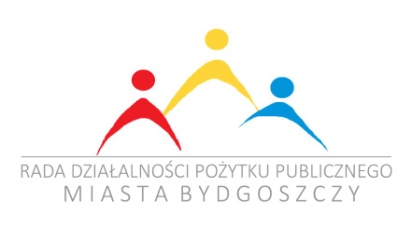 Bydgoszcz,  8.3.2022 r.Protokół Rady Działalności Pożytku Publicznego Miasta BydgoszczyNr 2 /V/20228.3.2022 r godz. 17.00BCOPW ul. Gdańska 5 B-szczOtwarcie posiedzenia Rady.Posiedzenie odbyło się w trybie hybrydowym (lista obecności w zał.) Stwierdzenie kworum.5 obecnych online,  4 obecnych BCOPW ul. Gdańska 5Przyjęcie porządku obrad.5 obecnych online, 4 obecnych BCOPW ul. Gdańska 5Wynik głosowania: 9 głosów „za”, brak głosów „przeciwnych”, brak głosów „wstrzymujących”.Przyjęcie protokołu z poprzedniego posiedzenia.Wynik głosowania: 9 głosów „za”, brak głosów „przeciwnych”, brak głosów „wstrzymujący”.Rozstrzygnięcie konkursu na najlepszą bydgoską inicjatywę pozarządową 2021 roku „Przechodzący przez rzekę”Pani Beata Kobus Przewodnicząca RDPP MB przedstawiła wyniki głosowania oddane przez członków RDPP MB. Po wnikliwej analizie postanowiono wybrać laureatów konkursu z największą ilością punktów. W kategorii na najlepszą inicjatywę 2021 roku laureatem została inicjatywa z największą ilością głosów SprzątaMY Bydgoszcz, realizator Fundacja Zielone Jutro,  zgłoszona przez Marcina Sikorę liczba pkt. 91. Nagroda finansowa 1000,00 zł.Podziękowania postanowiono przyznać:inicjatywa: inicjatywa: Czytamy Bydgoszcz, realizator Fundacja Nasza tradycja- nasza przyszłość, zgłoszona przez  Fundację Nasza tradycja- nasza przyszłość.Inicjatywa: Bydgoskie Klasyki Nocą, realizator Bydgoskie Klasyki, zgłoszona przez Robert Woźniak.Inicjatywa: Polsko- Ukraiński tryptyk filmowy pt. Wolność, Równość, Braterstwo, realizator SLAVOS- Słowiańska Pracownia Kultury i Dialogu zgłoszona przez SLAVOS- Słowiańska Pracownia Kultury i Dialogu.Inicjatywa: „Bydgoski Marzec 81” w obiektywie Chrisa Niedenthala, realizator Fundacja Fotografistyka zgłoszona przez Fundację Fotografistyka.Inicjatywa: Vintage Photo Festival, realizator  Fundacja Fotografistyka zgłoszona przez Fundację Fotografistyka .Inicjatywa: „Z uśmiechem mi do twarzy”, realizator Fundacja Dr Clown, zgłoszona przez Fundację Dr Clown.Inicjatywa: Klub Dziecięco- Młodzieżowy „Ukraińska świetlica” , realizator Lilija Zahnitko, zgłoszona przez Stefan Pastuszewski.Inicjatywa: Zaczarowany Ogród, realizator Stowarzyszenie Łatwo Pomagać, zgłoszona przez Stowarzyszenie Łatwo Pomagać.Inicjatywa: I Konkurs Wokalny im. Zbigniewa Wodeckiego „Sobą Być” realizator Fundacja Kulturalna Fabryka Lloyda, zgłoszona przez Fundację Kulturalna Fabryka Lloyda.W kategorii na najlepszą inicjatywę partnerską 2021 roku laureatem konkursu została inicjatywa Bazylikapomaga- kompleksowa pomoc najuboższym, realizator Parafia św. Wincentego a Paulo w Bydgoszczy Ks. Sławomir Bar zgłoszona przez Mikołaja Ratajczyka liczba pkt. 102. Nagroda finansowa 1500,00 zł.Podziękowania postanowiono przyznać:Inicjatywa: Wigilia dla fordońskich Seniorów, realizator Fundacja Dum Spiro Spero, zgłoszona przez Katarzyna Zwierzchowska.Inicjatywa: Dwudziesty-Polsko-Ukraińskie Widowisko - Liryczne, realizator SLAVOS- Słowiańska Pracownia Kultury  i Dialogu zgłoszona przez SLAVOS- Słowiańska Pracownia Kultury i Dialogu.  Inicjatywa: „Mikołajki dla małych pacjentów przebywających                             w Wojewódzkim Szpitalu Dziecięcym im. J. Brudzińskiego w Bydgoszcz, realizator Fundacja Dr Clown, zgłoszona przez Fundację Dr Clown.Inicjatywa: Wspólna Historia, realizator  Stowarzyszenie Twórców Sztuki „Współ.gra”, zgłoszona przez Cezary Markiewicz.Powyższe zostało poddane pod głosowanieWynik głosowania: 9 głosów „za”, brak głosów  „przeciwny”, brak głosów „wstrzymujący”. Rozstrzygnięcie konkursu nastąpi podczas  VI Bydgoskiego Forum Inicjatyw Pozarządowych.Sprawy bieżące:- Pani Marlena Plebańska omówiła Zarządzenie Nr 148/2022 Prezydenta Miasta Bydgoszczy z dnia 28 lutego 2022 r zmieniające Zarządzenie w sprawie nadania regulaminu Organizacyjnego Urzędu Miasta Bydgoszczy. Na podstawie powyższego Bydgoskie Biuro Seniora oraz Zespół ds. Wspierania Organizacji Pozarządowych i Wolontariatu zostało połączone w jedno Biuro pn. Biuro Aktywności Społecznej. Ponadto opowiedziała na czym polega praca oddelegowanych pracowników BAS do pracy w punkcie zbiórki                      i wydawania pomocy dla uchodźców z Ukrainy w Bydgoskim Centrum Targowo-Wystawiennicze w Myślęcinku.  - Pani Beata Kobus Przewodnicząca RDPP MB zaprosiła do wzięcia udziału w Happeningu Mój 1 % Zostaje w Bydgoszczy, który odbędzie się 19 marca 2022 r. o godz. 12.00 na Starym Rynku w Bydgoszczy.  Wydarzenie ma na celu promować możliwość przekazywania 1% podatku dochodowego na działalność bydgoskich organizacji pozarządowych. Wszyscy uczestnicy wydarzenia ułożą żywy obraz 1 %.7. Zakończenie posiedzenia.    Na tym posiedzenie zakończono.Protokolant                                                               Przewodniczący Rady Działalności Pożytku Publicznego Miasta Bydgoszczy